МУНИЦИПАЛЬНОЕ ОБРАЗОВАНИЕМУНИЦИПАЛЬНЫЙ ОКРУГ УЛЬЯНКАГ. САНКТ-ПЕТЕРБУРГМУНИЦИПАЛЬНЫЙ СОВЕТ ШЕСТОГО СОЗЫВАРЕШЕНИЕ29 октября 2019 года									№ 3-4Об утверждении состава постоянных комиссийМуниципального совета муниципального образованиямуниципальный округ УльянкаРуководствуясь ст. 23 Устава муниципального образования муниципальный округ Ульянка, в соответствии с Регламентом Муниципального совета муниципального образования муниципальный округ Ульянка, в целях организации деятельности Муниципального совета муниципального образования муниципальный округ Ульянка 6-го созыва, Муниципальный совет РЕШИЛ:Утвердить постоянную комиссию Муниципального совета муниципального образования муниципальный округ Ульянка по культуре, образованию и информации в составе депутатов Муниципального совета, в соответствии с Приложением 1 к настоящему Решению.Утвердить постоянную комиссию Муниципального совета муниципального образования муниципальный округ Ульянка по благоустройству и экологии в составе депутатов Муниципального совета: в соответствии с Приложением 1 к настоящему Решению.Утвердить постоянную комиссию Муниципального совета муниципального образования муниципальный округ Ульянка по социальной защите населения, охране здоровья и спорту в составе депутатов Муниципального совета: в соответствии с Приложением 1 к настоящему Решению.Утвердить постоянную комиссию Муниципального совета муниципального образования муниципальный округ Ульянка по правовым вопросам и общественной безопасности в составе депутатов Муниципального совета, в соответствии с Приложением 1 к настоящему Решению.Утвердить постоянную комиссию Муниципального совета муниципального образования муниципальный округ Ульянка по бюджету и собственности в составе депутатов Муниципального совета, в соответствии с Приложением 1 к настоящему Решению.Настоящее решение вступает в силу со дня принятия.Глава муниципального образования,исполняющий полномочия						О.Н.Хлебниковапредседателя Муниципального совета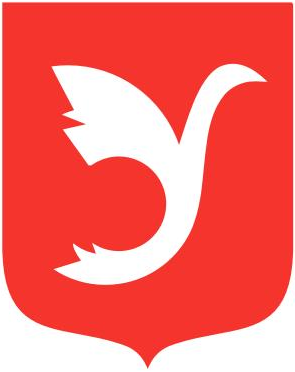 